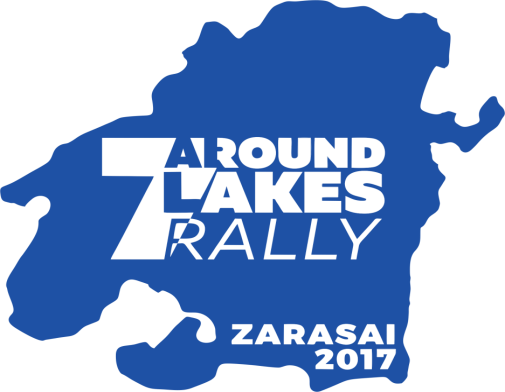 2017 m. Liepos 28/29 d.PAPILDOMI NUOSTATAI„AROUND SEVEN      LAKES RALLY“2017 m. LIETUVOS AUTOMOBILIŲ RALIO SPRINTO ČEMPIONATOIII ETAPASTURINYSI. ĮVADAS :II. ORGANIZACIJA : 2.1 RALYJE VEDAMOS ĮSKAITOS :2.2 VARŽYBŲ STATUSAS:2.3 ORGANIZATORIAUS  KONTAKTINĖ INFORMACIJA:2.4 ORGANIZACINIS KOMITETAS :2.5 SPORTO KOMISARŲ KOLEGIJA :2.6 OFICIALŪS RALIO ASMENYS:2.7 RALIO ŠTABAS IR OFICIALI VARŽYBŲ LENTA: III. PROGRAMA : IV. PARAIŠKOS : V. DRAUDIMAS : VI. REKLAMA IR AUTOMOBILIO IDENTIFIKACIJOS NUMERIAI :VII. PADANGOS :VIII. KURAS:  IX. SUSIPAŽINIMAS SU TRASA :  X. ADMINISTRACINĖ KOMISIJA : XI. TECHNINĖ KOMISIJA : XII. KITOS PROCEDŪROS : XIV. DALYVIŲ APDOVANOJIMAI :XV. TECHNINIS PATIKRINIMAS PO RALIO FINIŠO : XVI. INFORMACIJA:  XVII. PRIEDAI:I. ĮVADAS1.1.APIBRĖŽIMAS.  2017 m. Lietuvos automobilių ralio sprinto čempionato (LARSČ) III etapą „AROUND SEVEN LAKES RALLY“ organizuoja Zarasų ASK „Akseleratorius“.Varžybos vykdomos vadovaujantis:  FIA Tarptautiniu Sporto Kodeksu (toliau – FIA TSK);  Lietuvos Automobilių Sporto Kodeksu (toliau – LASK); -Lietuvos automobilių sporto varžybų organizavimo ir vykdymo taisyklėmis (toliau LASVOVT); 2017 m. Lietuvos automobilių ralio Taisyklėmis (toliau – T-2017); -2017 m. Lietuvos automobilių ralio sprinto čempionato (toliau – LARSČ) reglamentu .-Šiais papildomais nuostatais. Šių papildomų nuostatų modifikacijos, papildymai ir pakeitimai bus paskelbti  biuleteniais (išleistais Organizatoriaus). Papildoma informacija publikuojama www.akseleratorius.eu  , www.lasf.lt    nuo 2017 m. liepos 5 d.  Lietuvos automobilių ralio taisyklės, Lietuvos automobilių ralio sprinto čempionato (LARSČ) reglamentai skelbiami www.lasf.lt .1.2 BENDRA INFORMACIJABendras trasos ilgis	121 km.Greičio ruožų skaičius	11 Du kartus važiuojami greičio ruožai	5 Greičio ruožų ilgis (preliminarus)	71.9 km. Ratų skaičius			1Sekcijų skaičius		3 Greičio ruožų kelio danga	žvyras-67.7 km. ; asfaltas - 4,2km.Tikslus bendras kilometražas, detalus maršrutas ir tvarkaraštis bus pristatyti kelio knygoje.II. ORGANIZACIJA2.1 RALYJE VEDAMOS ĮSKAITOS:-2017 m. Lietuvos automobilių ralio sprinto čempionato įskaitą (LARSČ);- Samsonas Motorsport cup įskaitą;-Lada Classic cup įskaita. -Around seven lakes rally įskaita(bendra)2.2 VARŽYBŲ STATUSAS:Varžybos registruotos 2017 m. oficialiame LASF sporto renginių kalendoriuje kaip 2017 m.  Lietuvos automobilių ralio sprinto čempionato III etapas. Varžybų organizavimo sutartis Nr. VOS 2017/112.3 ORGANIZATORIAUS  KONTAKTINĖ INFORMACIJAPavadinimas:         Asociacija Zarasų ASK „Akseleratorius“Adresas:                  P.Širvio 12-5  ZarasaiKontaktai:              mob. tel.: 37061435442el. paštas:               zarasai.rally@gmail.com Organizatoriaus teisių perleidėjas:Lietuvos automobilių sporto federacijaAdresas: Savanorių pr. 56, Kaunas, LietuvaTel./fax.: +370 37 350 006Mob.: +370 615 46710E-paštas: lasf@lasf.lt2.4 ORGANIZACINIS KOMITETASPirmininkas:	Arvydas Petkevičius - ASK Akseleratorius Prezidentas 	+37061435442 Nariai:	Nikolajus Gusevas – Zarasų rajono meras (Ralio gobėjas) 	+37061261898	Arnoldas Abramavičius - Zarasų rajono mero pavaduotojas	+37061644044	Ričardas Aleksandravičius – Ralio marketingo vadovas 	+37064607722	Eglė Daukšytė- Ralio vadybininkė		+37060720479	Oksana Sitkina– Ralio org. Sekretorė	+37067813752	Valdas Utka - Zarasų rajono seniūnas	+37068780131	Vygirdas Žalkauskas - Imbrado seniūnas	+37061616063	Valentas Sinkevičius - Zarasų  sen. ūkio reikalų specialistas	+37061261914                           Dzintars Kaulakalns-     (LV)                                                             +371268959902.5 SPORTO KOMISARŲ KOLEGIJAKomisarų kolegijos pirmininkas:	Šarūnas Liesis     	    ( LT )     	+37068730116Komisarai:		                    Gražvydas Smetonis     (	LT )  	+37068756218		                    Saulius Stanaitis    	     (LT)	+370687310232.6 OFICIALŪS RALIO ASMENYSVaržybų vadovas	Donatas Liesis 	LT		               +37061481141Vyr. Sekretorė	Rasa Jakienė	LT  		               +37068685146Techninės komisijos pirmininkas	Algirdas Gricius (LT)  	               +37068744947Teisėjas ryšiams su dalyviais	Remigijus Bilevičius  (LT)              +37067162265Trasos saugumo viršininkas Arturas Gailius 	(LT)  		               +37065572900Vyr. Gydytojas	Vidmantas Eigelis	(LT)		               +37068554153Vyr. Laikininkas	Gintautas Firantas 	(LT)  		               +37068686161Ralio direktorius	Arvydas Petkevičius	(LT) 		               +37061435442Atstovas spaudai	B.P 
 2.7 RALIO ŠTABAS IR OFICIALI VARŽYBŲ LENTA:Vieta: Zarasų rajono savivaldybė  Sėlių a. 22     E26 14 786  N55 43 936Data:	2017-07-28 (penktadienis)                              Laikas: 12.00 -21.30	2017-07-29 (šeštadienis)                                 Laikas: 6.00-21.30 Kontaktai: ralio valdymo centras 	                                +37061481141                     Sekretoriatas                                                                          +37068685146Ralio metu visi oficialūs dokumentai bus skelbiami oficialioje varžybų lentoje ralio štabe            www.akseleratorius.eu       www.rally-live.lt III. PROGRAMA  3.1 PAPILDOMŲ NUOSTATŲ PASKELBIMAS:Data: 	2017-07-05		Laikas: 18:00 val.Vieta:     www.lasf.lt    www.akseleratorius.eu  
3.2 PARAIŠKOS  3.2.1 ASMENINĖS PARAIŠKOS Priėmimo pradžia: 	2017- 07-05     		Laikas: 14:00 val.Priėmimo pabaiga: 	2017- 07-26 		Laikas: 20:00 val.Pateikiama: el. paštu zarasai.rally@gmail.com 3.2.2 KOMANDINĖS PARAIŠKOS Priėmimo pradžia: 	2017- 07-05 		Laikas: 18:00 val.Priėmimo pabaiga:	2017- 07-26 		Laikas: 20:00 val.Pateikiama: el. paštu zarasai.rally@gmail.com   ir/ arba Ralio štabe iki 2017-07-29d. 9:30 val.3.2.3 PADAVUSIŲ PARAIŠKAS DALYVIŲ SĄRAŠO PUBLIKAVIMAS:Vieta: www.akseleratorius.eu  www.lasf.lt  Data: nuo 2017-07-11 reguliariai atnaujinant 	Laikas: 15.00 val.3.3 SERVISO PLOTAI:Rezervavimo pradžia:	2017-07-17		Laikas: 15.00 val.Rezervavimo pabaiga:	2017-07-25 		Laikas: 18.00 val.Pateikiama: el. paštu     zarasai.rally@gmail.com 3.4 PRELIMINARIOS STARTO TVARKOS PASKELBIMAS:Vieta   www.lasf.lt    www.akseleratorius.eu Data:	 2017-07-25		Laikas: 17.00 val.3.5 ADMINISTRACINĖ KOMISIJA:Vieta: Zarasų rajno savivaldybė Sėlių a. 22	E26 14 786 N55 43 936Data:	2017-07-28		Laikas:12.00-21.00	2017-07-29		Laikas: 6.30-9.003.6 SUSIPAŽINIMAS SU TRASA:Data:	2017- 07-28		Laikas:  13.00-21.00 val.	2017-07-29		Laikas    6.30-8.30 val.3.7 TECHNINĖ KOMISIJA	 E26 14 810     N 55 43 976Vieta: Zarasai Sėlių a. 22   Data:	2017-07-28 (penktadienis) 	Laikas: 14.00-21.00 val.	2017-07-29   (šeštadienis)	Laikas: 6.30-9.00 val.3.8 BANDOMASIS (TEST) RUOŽASVieta: Zarasų raj. Dimitriškių km.  kordinatės 	   E26 16 176, N55 45 207Data: 	2017-07-28d.		Laikas:17.00-21.00 val.3.9 ŽINIASKLAIDOS ATSTOVŲ AKREDITACIJA        E26 14 786 N55 43 936Vieta:  Zarasų rajono savivaldybės  Seliu a.22                                                        Data: 	2017-07-28 d.		Laikas: 13.00-21.00 val.	2017 -07-29 d.		Laikas: 8.00-9.00 val.Pastaba: Akreditacija bus suteikta tik tiems žiniasklaidos atstovams, kurie iki 2017-07-25 17:00 val. kreipėsi raštu į Organizatorių.3.10 „O“-ių EKIPAŽŲ INSTRUKTAVIMAS:       Vieta      Zarasų rajono savivaldybė Sėlių a. 22      E26 14 786 N55 43 936Data:                             2017-07-28(penktadienis)	                                                Laikas: 15.00 val.3.11 PIRMAS SPORTO KOMISARŲ POSĖDIS:Vieta:       Zarasų rajono savivaldybės Sėliu a. 22Data:                           2017-07-29  (šeštadienis)	                                                 Laikas: 9.30 val.3.12 SERVISO PARKAS: Vieta:  Zarasų rajono savivaldybės Sėliu a.                     E26 14 818 N 55 43 895    Data:	2017-07-28 (penktadienis)	Laikas: nuo 13:00 val.	2017-07-29 (šeštadienis)	                                                Laikas: nuo 6:00–23:00 val.3.13 RALIO STARTAS:Vieta:        Zarasų rajono savivaldybės Sėliu a.                E26 14 746 N55 43 919                                   Data:	2017-07-28  (šeštadienis)	                                                Laikas: 11:00 val. 
3.14 RALIO FINIŠAS:Pirmo automobilio finišas  		Laikas: 19:20 val.3.15 TECHNINIS PATIKRINIMAS PO RALIO FINIŠO:Vieta:     Zarasai, Statybininkų 7               Data:	 2017-07-29d.		Laikas: Iškart po finišo 
3.16 SPAUDOS KONFERENCIJA PO RALIO:Vieta:     Zarasų rajono savivaldybės Sėliu a. 22                                    Data:	2017-07-29d. 3.17 PRELIMINARIŲ REZULTATŲ PASKELBIMAS:Vieta:          Zarasų rajono savivaldybės Sėliu a. 22  ,ralio štabas.   www.rally-live.lt Data:	2017-07-29 (šeštadienis)		Laikas: 20:00 val.3.18 OFICIALIŲ REZULTATŲ PASKELBIMAS:Vieta:                 Zarasų rajono savivaldybės Sėliu a. 22 ralio štabas.   www.rally-live.ltData:	2017-07-29 (šeštadienis)		Laikas: 20:30 val.3.19 NUGALĖTOJŲ IR PRIZININKŲ APDOVANOJIMAS:Vieta:                         Zarasų rajono savivaldybės Sėliu a. 22 Data: 	2017-07-29 (šeštadienis)		Laikas:21:00 val.IV. PARAIŠKOS4.1	Priėmimo pradžia:                2017-07-05 (antradienis)         	Laikas: 14:00 val.	Priėmimo pabaiga:               2017-07-26 (trečiadienis)	Laikas: 20:00 val.4.2  Varžybose gali dalyvauti asmenys (pirmasis ir antrasis vairuotojai), pateikę Organizatoriui dalyvioparaišką, sumokėję nustatyto dydžio startinį mokestį ir turintys galiojančius vairuotojo pažymėjimus.LARSČ  dalyviai (pirmasis ir antrasis vairuotojai) privalo turėti galiojančias LASF „E, D, DJ“kategorijų ar kitos šalies ASF išduotas analogiškas vairuotojo licencijas. LARSČ įskaitoje pirmojo vairuotojopareigose gali dalyvauti asmenys nuo 16 metų. Antrojo vairuotojo pareigose gali dalyvauti asmenys nuo 14metų. LARSČ varžybose pirmojo vairuotojo pareigose 18 metų neturintis sportininkas gali dalyvauti tik viena ašimi varomu automobiliu, kurio variklio darbinis tūris neviršija 2000 cm3. Šio punkto reikalavimų neatitinkantis asmuo gali dalyvauti LARSČ varžybose tik Ralio komiteto protokoliniu sprendimu. LARSČ dalyviai privalo pateikti LASF „Čempionato dalyvio paraišką“.4.3  Teisingai ir pilnai užpildyta  paraiškos forma, kuri publikuojama www.akseleratorius.eu    www.lasf.lt   privalo būti pateikta Organizatoriui iki šių nuostatų 4.1 p. nurodytų terminų.Paraiška laikoma priimta tada, kai gaunamas Organizatoriaus patvirtinimas ir sumokamas starto mokestis.Duomenis apie antrą vairuotoją galima pateikti administracinės komisijos metu. 4.3.1 Teisingai ir pilnai užpildyta bei pasirašyta originali paraiška pateikiama administracinėskomisijos metu.4.4 Maksimalus dalyvių skaičius –50 ekipažų. Organizatorius pasilieka teisę keisti maksimalų dalyviųskaičių, prieš tai informuodamas atskirame biuletenyje.4.5 Dalyvių automobiliai. 4.5.1 LARSČ įskaitoje dalyvaujantys automobiliai (įskaitos, grupės, klasės): SG1, SG2, SG3, SG4, OPEN, 2WD ,4x4,LARSČ Junior (LARSČ Reglamento str.) 4.5.2 LADA Classic. 4.5.3 „Samsonas motorsport cup “ įskaitoje galima dalyvaut  A ir B lygos atitinkančius techninius reikalavimus automobiliais, dalyviai skirstomi į klases,grupes 2WD, 2WD+ ir 4WD, 4WD+.4.5.4 Samsonas motorsport cup “ įskaitos klasių apibrėžimas pagal LARSČ techninius reikalavimus   4.6   Startiniai mokesčiai :        4.6.1 LARSČ dalyviai dalyvaujantis  Samsonas mororsport įskaitoje papildomas startinis mokestis 50 eur.4.7 Startinis mokestis mokamas:Gavėjas :                                   Zarasų automobiliu sporto klubas „Akseleratorius“Gavėjo kodas : 300541496Bankas : Swedbank                                  Gavėjo a/s   LT217300010094058832Mokėjimo paskirtis :      sevenrally- Zarasai 2017 .startinis mokestis už: įrašyti komandą, klasęir/ar dalyvio(-ių) pavardę(-es), vardą(-us).4.8 Dalinis mokesčio grąžinimas.Jeigu ekipažas, sumokėjęs startinį mokestį, dėl pateisinamos priežasties negali dalyvauti varžybose,jam grąžinama 50 procentų startinio mokesčio. Atšaukus varžybas dėl „Force majeure“ aplinkybių,dalyviams grąžinama 50 procentų startinio mokesčio. Jei Organizatorius atmeta paraišką, grąžinamasvisas startinis mokestis. 4.9 Ralio „nuliniai“ ekipažai imtinai iki 2017-07-28 (penktadienis) 15:00 val. privalo Organizatoriui sumokėti 150 Eur depozitą, kuris grąžinamas tuo atveju, jei ekipažas ralio metu tinkamai įvykdo visas „nulinio“ ekipažo funkcijas, kurias jam skyrė Organizatorius, atsižvelgiant į varžybų vadovo ataskaitą. 
4.10 Draudžiami keliai.              4.10.1 Visiems I-iems ir II-iems vairuotojams, dalyvaujantiems, ar tik ketinantiems dalyvauti 2017 metų  AROUND SEVEN LAKES RALLY-ZARASAI ralio sprinto varžybose griežtai draudžiama būti draudžiamuose keliuose (lokalinėse zonose) nuo 2017-07-04 23:55 val. iki 2017-07-28 (penktadienis) iki 12.00 val. Draudžiamose vietose oficialių Organizatoriaus paskirtų oficialių asmenų užfiksuotiems pažeidėjams Ralio komitetas taikys baudas numatytas LASK 12 skyriuje. Draudžiamų kelių žemėlapis  publikuojamas( priedas nr.4) nuo 2017-07-04d.   www.akseleratorius.eu               4.10.2 Asmenys, paminėti 4.10.1 punkte, norintys draudžiamu laiku kirsti/ būti draudžiamuose keliuose, turi apie savo ketinimus raštu iš anksto pranešti LASF ir Organizatoriui bei gauti Organizatoriaus leidimą +37061435442 tel.V. DRAUDIMAS5.1 Kiekvienas dalyvis privalo turėti galiojantį transporto priemonės valdytojo civilinės atsakomybėsprivalomojo draudimo polisą susipažinimo ir sportiniam automobiliams.5.2 Organizatorius apdraudžia varžybų dalyvius civilinės atsakomybės draudimu jiems važiuojant greičioruožuose nuo starto iki finišo arba iki ekipažo pasitraukimo ar pašalinimo iš varžybų momento. Draudimasgalioja nuo bandomojo („Test“) greičio ruožo. Ralyje dalyvaujantys vairuotojai nėra vienas kitam tretiejiasmenys.5.3 Ralio draudimo polisas negalioja serviso ir susipažinimo automobiliams, netgi jei jie pažymėti specialiaisorganizatorių išduotais ženklais. Draudimas taip pat negalioja pervažiavimuose tarp greičio ruožų,susipažinimo su trasa metu, kur dalyvis privalo laikytis KET ir prisiima civilinę atsakomybę už savoveiksmus.5.4 Apie greičio ruože sukeltą žalą trečiųjų asmenų turtui ekipažas privalo informuoti teisėją ryšiams sudalyviais vėliausiai iki ralio pabaigos. Už šios taisyklės nesilaikymą ekipažui skiriama 80 EUR bauda užkiekvieną pažeidimo atvejį. Baudą, pasibaigus varžyboms, skiria LASF, remiantis Organizatoriaus raštiškupranešimu.VI. REKLAMA IR AUTOMOBILIO IDENTIFIKACIJOS NUMERIAI6.1 Vairuotojų pavardės, startiniai numeriai, LASF ir Organizatoriaus reklama, nurodyta 2017 m. LARSČReglamento priede Nr. 1 ir šių nuostatų (priede Nr. 3)„Startinių numerių, ir reklaminių tekstų išdėstymoschema“ yra privaloma.6.2. Starto numerių, ralio ir reklamos lipdukų praradimas ar pašalinimas. Renginio metu praradus 6.1punkte paminėtus lipdukus, ekipažas privalo informuoti teisėją ryšiams su dalyviais iki artimiausios servisozonos arba ralio finišo. To nepadarius ar tyčia pašalinus minėtus lipdukus renginio metu, SKK sprendimuekipažas bus baudžiamas pinigine bauda arba šalinamas iš varžybų.VII. PADANGOS7.1 Susipažinimo su trasa metu leidžiama naudoti tik sertifikuotas, važiavimui viešaisiais keliais LietuvosRespublikoje vasaros sezono metu skirtas padangos atitinkančios LR KET reikalavimus.7.2 Varžybų metu leidžiama naudoti tik žvyrinei dangai skirtas sportinės paskirties padangas.7.3 Padangų keitimas leidžiamas serviso parke.VIII. KURAS8.1. Kuro papildymas leidžiamas tik degalų užpylimo zonose. (T‐2017, 58.1.1 papunktis).8.2. Visi dalyvių sportiniai automobiliai, naudojantys E85 kurą – bioetanolį, privalo būti pažymėti lipdukais(min. matmenys: 160x120 mm), kuriuose mėlyname fone būtų baltas užrašas. Raidės ir skaičių aukštis: 80mm, storis: 14 mm. Lipdukai klijuojami ant automobilio kėbulo, virš galinės rato arkos ne toliau kaip 200 mm nuo arkos viršaus abiejose automobilio pusėse. (priedas nr.10)Nesant šio žymėjimo ekipažui nebus leidžiama startuoti varžybose.IX. SUSIPAŽINIMAS SU TRASA9.1 Susipažinimas su trasa yra privalomas kiekvienam ekipažui. Susipažinimą su bandomuoju (Test) greičioruožu vykdo tik tie ekipažai, kurie jame dalyvauja.9.2 Organizatoriaus įgaliotų oficialių asmenų sąrašas bus publikuojamas oficialioje varžybų lentoje ir tinklalapiuose www.akseleratorius.eu   www.lasf.lt 9.3 Susipažinti su trasa galima 2017-07-28 (penktadienis) nuo 13:00 iki 21:00 val.2017-07-29 (šeštadienis) nuo 6:00 iki 8:30 val.Visus greičio ruožus leidžiama pravažiuoti ne daugiau kaip 3 kartus. Pravažiavimo skaičių kontroliuos GPS sekimo sistema (jei bus naudojama).9.4 Susipažinimo metu ekipažas privalo važiuoti nesukeldamas pavojaus ir nepatogumų šalia greičio ruožogyvenantiems žmonėms. Primename, kad pagal LR kelių eismo taisykles ne gyvenvietėse, keliuose suneasfaltuota danga leidžiama važiuoti ne didesniu nei 70 km/h.vykdomi greičio ruožai, kategoriškai draudžiamas priešpriešinis ekipažų judėjimas. Organizatoriaus įgalioti asmenys ir policijos pareigūnai susipažinimo metu kontroliuos važiavimo greitį, kuris leistinas pagal Lietuvos Respublikos KET arba Organizatoriaus sumažintas atitinkamais ženklais.9.5 Susipažinimo metu ekipažai privalo laikytis šių papildomų nuostatų, T-2017, LARSČ Reglamento bei jopriedų ir Lietuvos Respublikos KET reikalavimų. PASTABA: Susipažinimo su trasa metu leistino greičio viršijimas iki 10 km/h nelaikomas pažeidimu ir už tainebus skiriamos baudos.9.6 Susipažinimo su trasa automobiliai. Susipažinti su trasa galima tik pas Organizatorių užregistruotaisautomobiliais, kurie turi atitikti T-2017 punkto 25.1 reikalavimus. Kelio knygų išdavimo metu pareiškėjoatstovas arba ekipažo narys Organizatoriui privalo nurodyti savo automobilius, skirtus susipažinimui, taip pat visus serviso bei atstovo automobilius.9.7 Visos administracinės ir techninės komisijų bei susipažinimo metu skirtos baudos privalo būti sumokėtos iki 2017-07-29d. 9:30 val.X. ADMINISTRACINĖ KOMISIJA10.1 Administracinė komisijaVieta:       Zarasų rajono savivaldybės Sėliu a. 22            	22 55.731747,26.245536.Data: 	2017-07-28 (penktadienis)	Laikas: 12:00 – 21:00 val.	2017-07-29 (šeštadienis)		Laikas: 6:30 – 8:30 val. 10.1.1 Dokumentų patikrinimo metu pareiškėjo atstovas arba ekipažo narys privalo asmeniškai atvykti irpateikti registracijai reikalingus galiojančius dokumentus:- dalyvio paraiškos originalą;- pareiškėjo licenciją;- I ir II vairuotojų licencijas;- I ir II vairuotojų pažymėjimus (išskyrus 18 metų neturinčius sportininkus);- medicinines pažymas (068/a arba „Medical certificate of aptitude“ FIA TSK, priedas “L“1.8);- užsienio sportininkams - savo šalies ASF leidimą.- dokumentą, patvirtinantį startinio mokesčio įmoką.- susipažinimo transporto priemonės valdytojo civilinės atsakomybės privalomojo draudimo polisą arba„žalią kortą“.XI. TECHNINĖ KOMISIJA11.1 Priešstartinis techninis patikrinimas Vieta                 Zarasai Savanorių g.		E26 14 810			N 55 43 976Data:	2017-07-28 (penktadienis)	Laikas: 14:00 – 21:00 val.	2017-07-29 (šeštadienis)	Laikas: 6:30 – 9:00 val.Test ruože dalyvaujantiems ekipažams :	                                            Laikas: 14:00 – 19 :00 val. 11.2 Priešstartinio techninio patikrinimo metu ekipažo nariai arba komandos atstovai privalo pateikti šiuos galiojančius dokumentus: - transporto priemonės valdytojo civilinės atsakomybės privalomojo draudimo polisą arba „žalią kortą“ - transporto priemonės registracijos liudijimą; - privalomosios techninės apžiūros atlikimą patvirtinantį dokumentą; - LASF ar kitos ASF išduotą sportinio automobilio pasą;  - kuro deklaraciją (Priedas Nr.7) - ekipažai, startuojantys tarptautinėse FIA „A“, „N“, „R“ ir Super 2000 grupėse – automobilio patvirtinimo (homologacinę) formą bei visus jos priedus, nacionalinėje „SG“ grupėje – gamyklos gamintojos atstovo aprašymą. 11.3 Startinius numerius, LASF ir Organizatoriaus privalomą reklamą, kurie išduodami kelio knygų išdavimo metu pagal pateiktą žiniaraštį, ekipažas privalo užsiklijuoti ant automobilio iki priešstartinio techninio patikrinimo. Išankstinis starto numerių ir ralio lipdukų atsiėmimas galimas iš anksto suderinus su organizatorium. 11.4 Priešstartinio techninio patikrinimo metu bus atliekamas ekipažo apsauginių šalmų bei kitos ekipiruotės tikrinimas, kuris taip pat gali būti atliktas Oficialių asmenų su identifikacijos ženklais viso ralio metu serviso parkuose, uždaruose parkuose ir jiems prilyginamose zonose. 11.5 Dalyviams FHR („Frontal Head Restraint“) galvos įtvirtinimo sistema, rekomenduojama.XII. KITOS PROCEDŪROS12.1 Ralio startas:Vieta:                        Zarasų rajono savivaldybės Sėliu a.     E26 14 746 N 55 43 919 (LK O)	Data: 	2017-07-29 (šeštadienis)		Laikas: 11:00 val. 12.1.1Ralio startas  LARSČ ekipažai, Lada classicekipažai, S amsonas motorsport ekipažai. 12.2 Oficialus ralio starto tvarkaraštis bus skelbiamas www.rally-live.lt, oficialioje varžybų lentoje ir LK 0. Oficialus antros sekcijos starto tvarkaraštis bus skelbiamas www.rally-live.lt  oficialioje varžybų lentoje.  12.3 Starto intervalas 1min.Tarp  Lada Classic  dalyvių įskaitos ir Samsonas motorsport  dalyvių įskaitos 3 min intervalas. 12.4 Dalyvių laiko kontrolinės kortelės bus išduodamos LK 0 surenkamos LK-3B/7B , keičiamos LK-3C/7C 12.5 Leidžiamas ankstesnis atsižymėjimas neskiriant laiko baudos LK - 11A.12.6 Iš varžybų pasitraukę ekipažai privalo informuoti ralio štabą telefonu,  varžybų vadovą tel.  apie pasitraukimo priežastis, vietą ir laiką. Taip pat privalo artimiausiame kontrolės poste arba pravažiuojančiam „šluotos“ automobiliui grąžinti laiko kortelę bei nuimti nuo automobilio startinius numerius. Už šių reikalavimų nevykdymą bus skiriama 50 Eur piniginė bauda. 12.7 Jei ekipažas patenka į avariją, kurioje žiūrovas ar ekipažo narys patyrė fizinių sužalojimų, ekipažo nariai privalo apie tai nedelsiant informuoti „SOS“ ženklu ne mažiau kaip tris paskui juos važiuojančius ekipažus  ir ralio štabą telefonu  arba Varžybų vadovą tel. Už „OK/SOS“ ženklų naudojimo reikalavimų pažeidimus bus skiriamos baudos pagal LASK 12 str. 12.8 Raudona vėliava. Ji gali būti rodoma tik teisėjo ryšio poste, kuris pažymėtas atitinkamais ženklais. Privažiuodamas pirmąją rodomą raudoną vėliavą, ekipažas privalo nedelsiant sumažinti greitį ir sustoti bei toliau laikytis teisėjų nurodymų. Vėliavos bus rodomos visuose ryšio postuose, esančiuose prieš įvykį, Nesilaikant šios taisyklės, komisarų sprendimu ekipažams bus skiriamos baudos pagal LASK 12 str. Ekipažui, kuriam buvo parodyta raudona vėliava, bus skiriamas atitinkamas laikas, pagal T-2017 39 str. 12.9 Visuose automobiliuose turi būti raudonas, šviesą atspindintis trikampis, kurį, automobiliui sustojus dėl avarijos ar techninio gedimo greičio ruože ir automobiliui esant kelio ribose arba arčiau nei 3 metrai nuo jo, ekipažo narys turi pastatyti gerai matomoje vietoje toje pačioje kelio pusėje ne mažiau kaip 100 metrų iki automobilio, norint įspėti kitus vairuotojus. 12.10 Jei ekipažas pasitraukė iš varžybų dėl avarijos, tai ekipažo nariai arba komandos atstovai privalo apie tai informuoti techninės komisijos pirmininką ir, jam pareikalavus, pristatyti savo automobilį techniniam patikrinimui. Ekipažams, neįvykdžiusiems šio reikalavimo, bus skiriamos piniginės baudos, nurodytos priede Nr. 5  „Baudų lentelė“. 12.11 Servisas.         Vieta:   Zarasų rajono savivaldybės Sėliu a. 	E 26 14 818 N 55 43 895 12.12.1 Ralio metu sportinių automobilių servisas leidžiamas tik serviso parke, laikantis. Kuro papildymas leidžiamas tik kuro užpylimo zonose, nurodytose kelio knygoje . 12.12.2  Tik po vieną serviso automobilį be priekabos bus įleidžiama į serviso serviso parką. Organizatoriaus išduotas lipdukas privalo būti priklijuotas ant serviso automobilio priekinio stiklo. Nesilaikantiems šio reikalavimo bus skiriama piniginės baudos. Susipažinimo su trasa ir komandų atstovų automobiliai į serviso parkus neįleidžiami. Priekabas prašome palikti Organizatoriaus nurodytoje vietoje.     E 26 15 030  N 55 43 02012.12.3 Serviso parkuose automobilių dalių ir agregatų, kurie naudoja technines alyvas (varikliai, pavarų dėžės, reduktoriai, amortizatoriai) plauti negalima!12.12.4 Po sportiniu automobiliu, aptarnavimo vietoje, serviso parkuose, turi būti patiestas vandeniui atsparus paklotas (min. 4x4 m). Degalų užpylimo zonoje po bako užpylimo anga būtina turėti talpas išsiliejusiems degalams surinkti. Naudojant pompas kuro užpylime žarnos galuose privalo būti įrengti apsauginiai kranai arba vožtuvai. 12.12.5 Vienam ekipažui suteikiamas serviso vietos plotas iki 50 kv.m. Pageidaujantys gali rezervuoti didesnio ploto vietas, (Serviso parko vietų išdėstymas), (priedas nr.8)  skelbiamas  www.akseleratorius.eu Vietos  rezervuojamos tik pateikusiems paraiškas ekipažams, Rezervavimo pradžia 2017-07-17 d. iki 2017-07- 27 (ketvirtadienis) 18:00 val. Po šio termino Organizatorius paskirs vietas savo sprendimu. 12.13 Starto procedūra greičio ruožuose. Visuose GR startas vykdomas elektroninės aparatūros pagalba. Likus 30 sek. iki numatomo starto, ekipažui atiduodama laiko kortelė, elektroninis laikrodis rodo valandas, minutes ir sekundes. Likus 5 sek. iki starto, skalėje paeiliui kas sekundę užsidega 5 raudonos lempos. Joms užgesus, ekipažas privalo startuoti. Ekipažui startavus teisingai, užsidega žalia šviesa ir dega 20 sek., o jei padarytas falšstartas – ekrane užsidega „FALSE“ ir parodomas laikas, kuriuo ekipažas paankstino priklausantį startą. Jei elektroninės aparatūros nėra arba ji neveikia, starto procedūra vykdoma pagal T-2017 37.3 str. reikalavimus . Starto teisėjas būtinai turi informuoti ekipažą, jei starto procedūra vykdoma ne elektroninės aparatūros pagalba.  12.14 Regrupingas. Ralio metu bus du regrupingai . Po pirmos sekcijos – pilnas regrupingas su starto pozicijų perstatymu atitinkamai pagal GR 1- 3 rezultatus. Po antros sekcijos – pilnas regrupingas su starto pozicijų perstatymu atitinkamai pagal GR 5-7 rezultatus. 12.15 Bandomasis (Test) ruožas bus vykdomas 2017-07-28 (penktadienis) nuo 17:00 iki 21:00 val.  12.16.1 Norintys dalyvauti bandomajame (Test) ruože privalo tai nurodyti el. paraiškos formoje, kuri  turi pasiekti Organizatorių ne vėliau kaip 2017-07-27 (ketvirtadienis) 17:00 val.  12.16.2 Test ruožo starto mokestis 60 Eur, sumokant iki 2017-07-27 (ketvirtadienis) 17:00 val.                                       Galima sumokėti  varžybų  štabe.                        12.16.3 Bandomojo (Test) ruožo ilgis – 3,17 km. Šį ruožą kiekvienam ekipažui leidžiama pravažiuoti ne daugiau kaip 5 kartus.  12.16.4 Automobiliams, dalyvaujantiems Test ruože, privalo būti atliktas priešstartinis techninis patikrinimas, ant automobilių privalo būti užklijuoti Organizatoriaus išduoti starto numeriai, ralio ir reklamos lipdukai. 12.16.5 Testinio ruožo metu bet koks automobilyje esantis asmuo, atliekantis antrojo vairuotojo pareigas, kuris nėra pareiškęs noro dalyvauti ralyje, turi būti pasirašęs Organizatoriaus pateiktą sutikimo prisiimti atsakomybę formą . Testinio ruožo metu visi asmenys, esantys automobilyje privalo dėvėti reglamentuose nurodytus saugos reikalavimus atitinkančius šalmus, rūbus bei saugumo įrangą. Servisas ir kuro užpylimas testinio ruožo metu gali būti atliekamas tik numatytoje zonoje, kurio tiksliai bus nurodyta  kelio knygoje. Serviso zonos danga – asfaltas . Ekipažas, kurio automobilis patyrė avariją Test ruožo metu, privalo informuoti techninės komisijos pirmininką, jam pareikalavus, pristatyti savo automobilį pakartotiniam techniniam patikrinimui.12.17 Po testinio GR ralio automobiliai galima plauti adresu  Zarasai, Statybininkų 2. E26 15 024 N 55 42 961XIII. OFICIALIŲ ASMENŲ INDENTIFIKACIJA13.1 Oficialių asmenų identifikacija (spalvinė liemenių identifikacija) Pareigos:                                                         Liemenės spalva: Teisėjas ryšiams su dalyviais:                      raudona su identifikaciniu užrašu GR vyresnieji teisėjai:                                   raudona su identifikaciniu užrašu GR Saugumo viršininkai:                              oranžinė su identifikaciniu užrašu Saugumo teisėjai:                                         oranžinė  Postų vyresnieji teisėjai:                              mėlyna su identifikaciniu užrašu Postų teisėjai:                                                geltona su identifikaciniu užrašuRyšio postų teisėjai:                                     geltona su mėlynu ryšio posto ženklu Techninės komisijos teisėjai:                      juoda su identifikaciniu užrašu XIV. PRIZAI, TAURĖS 14.1 LARSČ III etapo dalyviai „Klasės asmeninės I vairuotojų“ ir „Klasės asmeninės II vairuotojų“ įskaitose užėmę I-III vietas, apdovanojami Organizatoriaus taurėmis ,medaliais ir prizais. 14.2 Komandos, LARSČ III etapo „Komandinėje įskaitoje“ užėmusios I-III vietas, apdovanojamos Organizatoriaus taurėmis. 14.3 “Samsonas motorsport” įskaitos dalyviai 2WD,2WD+ ir 4WD, 4WD+ įskaitose užėmę I-III vietas, apdovanojami Organizatoriaus taurėmis, medaliais ir prizais. 14.4 Lada classic  įskaitoje užėmę I-III vietas, apdovanojami organizatoriaus taurėmis, medaliais ir prizais.14.5 Bendros ,,Around seven lakes rally įskaitos nugalėtojai  apdovanojami organizatoriaus taurėmis.14.6 Apdovanojimo ceremonija vyks 2017-07-29  21:00 val. Zarasų rajono savivaldybės Sėlių a. XV. TECHNINIS PATIKRINIMAS PO RALIO FINIŠO15.1 Techninis patikrinimas po ralio finišo:                   Vieta:          Zarasai Statybininkų 7                    Data:  	2017‐07-29 (šeštadienis)                                   		Laikas: iškart po finišo 15.2 Protestai teikiami laikantis LASK 13 straipsnio reikalavimų.15.2.1 Jei proteste reikalaujama automobilio agregatų ardymo, tai protesto teikėjas privalo sumokėti papildomą/(-us) mokestį/(-ius), nurodytą/(-us) 2017 m. (LARSČ) Reglamentų 10.5 punkte.15.3. Apeliacija pateikiama vadovaujantis LASK 15 str. ir sumokant LASF nustatytą mokestį.XVI.  INFORMACIJA17.2 Varžybų dienomis dalyviai gali apsigyventi Ralio Gide 1 nurodytose vietose.17.3 Žiniasklaidos atstovai akreditacijos formas privalo pateikti iki 2017-07-27d.(ketvirtadienis) 17:00 val. (priedas nr. 9)  zarasai.rally@gmail.com.17.4 Varžybų organizatorius įsipareigoja užtikrinti, kad visi LASF licencijų turėtojai (pareiškėjai, vairuotojai, teisėjai, senjorai), LASF administracijos darbuotojai, Tarybos nariai, rėmėjai, senjorai pateikę galiojantį LASF pažymėjimą (plastikinę kortelę) su asmens fotografija pateks į varžybas nemokamai.17.5 Oficialūs ralio tinklalapiai:      www.lasf.lt  ,   www.akseleratorius.eu .XVII.   PRIEDAI:1. Maršrutinė kortelė.2.Teisėjas ryšiams su dalyviais.3. Startinių numerių ir reklaminių tekstų išdėstymo schema.4. Draudžiamų kelių zonos.5. Baudų lentelė.6. Automobilių, naudojančių bioetanolį, ženklinimas.7.Naudojamo kuro deklaracija.8.Serviso parko schema, vieta rezervavimui.9.Saugumo instrukcija žiniasklaidos atstovams ,akreditacijos paraiška (atsisiųsti).Suderinta:                                                                                                                               Paruošta ir patvirtinta:LASF ralio komiteto pirmininkas                                                Organizatorius: Akseleratoriaus SKD. Liesis                                                                                            prezidentas A.Petkevičius..........................................                                                              ...............................................                                                                                                                                     V.A.LASF Generalinė sekretorėR. Burbulienė2017-07-04...............................................                       V.A.2WDSG2WD+L7, L9, R2 4WDN44WD+L8, R5Startiniai mokesčiaiIki 2017-07-26 imtinaiLARSČ visų įskaitų dalyviams200 EurSamsonas motorsport 4WD įskaitos dalyviams170 EurSamsonas motorsport 2WD įskaitos dalyviams170 EurLADA CLASSIC 150 EurKomandinis mokestis-Bandomojo (Test) ruožo mokestis60 Eur